PREDSEDA NÁRODNEJ RADY SLOVENSKEJ REPUBLIKYČíslo: 1259/2004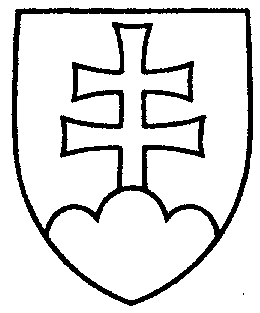 823ROZHODNUTIEPREDSEDU NÁRODNEJ RADY SLOVENSKEJ REPUBLIKYz 20. augusta 2004o návrhu pridelenia vládneho návrhu zákona na prerokovanie výborom Národnej rady Slovenskej republiky	N a v r h u j e m	Národnej rade Slovenskej republiky	A. p r i d e l i ť	vládny návrh zákona, ktorým sa mení a dopĺňa zákon č. 595/2003 Z. z. o dani z príjmov v znení neskorších predpisov (tlač 811), doručený 20. augusta 2004	na prerokovanie	Ústavnoprávnemu výboru Národnej rady Slovenskej republiky	Výboru Národnej rady Slovenskej republiky pre financie, rozpočet a menu aVýboru Národnej rady Slovenskej republiky pre hospodárstvo, privatizáciu a podnikanie;		B. u r č i ť 	1. k vládnemu návrhu zákona ako gestorský Výbor Národnej rady Slovenskej republiky pre financie, rozpočet a menu, 	2. lehotu na prerokovanie vládneho návrhu zákona v druhom čítaní vo výboroch 
do 32 dní a v gestorskom výbore do 34 dní od jeho prerokovania v prvom čítaní na schôdzi Národnej rady Slovenskej republiky.Pavol  H r u š o v s k ý   v. r.